Name of Journal: World Journal of Gastrointestinal EndoscopyManuscript NO: 89523Manuscript Type: EDITORIALNomogram to predict gas-related complications during transoral endoscopic resection of upper gastrointestinal submucosal lesions: Clinical significanceWen XP et al. Nomogram to predict gas-related complicationsXu-Peng Wen, Qi-Quan WanXu-Peng Wen, Department of Critical Care Medicine, Zhongshan Hospital, Fudan University, Shanghai 200030, ChinaQi-Quan Wan, Department of Transplant Surgery, The Third Xiangya Hospital of Central South University, Changsha 410013, Hunan Province, ChinaAuthor contributions: Wan QQ designed the overall concept and outline of the manuscript; Wen XP contributed to the discussion and design of the manuscript; all authors read and approved the final manuscript.Corresponding author: Qi-Quan Wan, MD, Associate Professor, Department of Transplant Surgery, The Third Xiangya Hospital of Central South University, No. 138 Tongzipo Road, Changsha 410013, Hunan Province, China. 13548685542@163.comReceived: November 4, 2023Revised: December 13, 2023Accepted: December 29, 2023Published online: January 16, 2023AbstractTransoral endoscopic resections in treating upper gastrointestinal submucosal lesions have the advantages of maintaining the integrity of the gastrointestinal lumen, avoiding perforation and reducing gastrointestinal fistulae. They are becoming more widely used in clinical practice, but, they may also present a variety of complications. Gas-related complications are one of the most common, which can be left untreated if the symptoms are mild, but in severe cases, they can lead to rapid changes in the respiratory and circulatory systems in a short period, which can be life-threatening. Therefore, it is important to predict the occurrence of gas-related complications early and take preventive measures actively. Based on the authors' results in the prepublication of the article “Nomogram to predict gas-related complications during transoral endoscopic resection of upper gastrointestinal submucosal lesions,” and in conjunction with our evaluation and additions to the relevant content, radiographs may help screen patients at high risk for gas-related complications. Controlling blood glucose levels, shortening the duration of surgery, and choosing the most appropriate surgical resection may positively impact the prognosis of patients at high risk for gas-related complications during transoral endoscopic resection of upper gastrointestinal submucosal lesions.Key Words: Complications; Endoscopy; Upper gastrointestinal tract; Nomogram; Clinical significance©The Author(s) 2024. Published by Baishideng Publishing Group Inc. All rights reserved.Citation: Wen XP, Wan QQ. Nomogram to predict gas-related complications during transoral endoscopic resection of upper gastrointestinal submucosal lesions: Clinical significance. World J Gastrointest Endosc 2024; 16(1): 5-10 URL: https://www.wjgnet.com/1948-5190/full/v16/i1/5.htm DOI: https://dx.doi.org/10.4253/wjge.v16.i1.5Core Tip: Transoral endoscopic resection of upper gastrointestinal submucosal lesions is associated with gas-related complications, which are unavoidable and may increase patient burden and prolong the duration of hospitalization. A four-variable nomogram predicts the risk of gas-related complications after transoral endoscopic resection of upper gastrointestinal submucosal lesions, guiding endoscopists during clinical operations.INTRODUCTIONHere, we comment on the article by Yang et al[1] accepted in the recent issue of the World Journal of Gastrointestinal Endoscopy. We focus on the research actuality and clinical significance of the four-variable nomograms, namely diabetes, lesion origin, surgical resection method, and surgical duration for predicting gas-related complications in transoral endoscopic resections. Upper gastrointestinal submucosal lesions, as a gastrointestinal disorder, are smooth-surfaced elevated lesions and are common in elderly patients[2]. With the development and maturation of endoscopy and endoscopic ultrasonography examination techniques, as well as the increased health awareness of the population, the detection rate of gastrointestinal submucosal lesions in the digestive tract has increased dramatically[3,4]. Gastrointestinal submucosal lesions are often called subepithelial gastrointestinal lesions (SELs). SELs are an elevated lesion originating in the muscularis mucosae, submucosa, or lamina propria, and can also be extraluminal. Endoscopic techniques are the first line of investigation for the diagnosis of SELs. Recently, a rising number of gastrointestinal submucosal lesions were treated at gastroscopy[5,6]. The American Society for Gastrointestinal Endoscopy and National Comprehensive Cancer Network guidelines recommend endoscopic surveillance of asymptomatic lesions < 2 cm in diameter. However, larger lesions or those causing significant symptoms require immediate intervention[7].For endoscopic treatment of SELs, the results of a large epidemiologic study suggested that the difference in disease-specific morbidity and mortality in patients with gastrointestinal stromal tumors < 2 cm in diameter was not statistically significant compared with those treated with surgical resection[8]. Therefore, in conjunction with clinical practice, some patients undergoing endoscopic techniques, an invasive investigation, show poor compliance with follow-up. Eendoscopic treatment can be performed in such patients who are unable to have regular follow-up and have a strong desire for endoscopic treatment. The techniques of transoral endoscopic resection include high-frequency electrocoagulation, endoscopic mucosal resection, endoscopic submucosal excavation, endoscopic submucosal dissection (ESD), submucosal tunneling endoscopic resection (STER), and endoscopic full-thickness resection. STER is a new technique developed based on transoral endoscopic esophageal sphincterotomy peroral endoscopic myotomy (POEM), which is also an extension of the ESD technique. The resection rate of SELs treated by STER is 84.9% to 97.5%[9,10].Irregular tumor morphology, originating from the deep layers of the intrinsic muscular layer, intraoperative air insufflation, and operative time > 60 min are independent risk factors for the occurrence of major postoperative complications[11]. Of the complications that can occur after endoscopic treatment, gas-related complications are more common[12], but most of these complications are mild and can usually be self-absorbed or improved by conservative therapy, and the application of carbon dioxide (CO2) gas throughout the operation can effectively reduce the severity of gas-related complications[13-15].The main influencing factors leading to gas-related complications: (1) Depth of intrinsic myotomy; and (2) intra-tunnel pressure. They are mainly caused by gas entering the lumen outside the esophageal wall, entering the mediastinum to form mediastinal emphysema, infiltrating into the subcutaneous tissues to form subcutaneous emphysema, and entering the abdominal and thoracic cavities to form pneumomediastinum and pneumothorax. Usually, mild symptoms do not require treatment, but severe cases can lead to rapid changes in respiratory circulation for a short period, which can be life-threatening. At present, some progress has been made in domestic and international research on the mechanism and factors affecting the occurrence of gas-related complications during endoscopic operations, which may be related to the duration of the disease, previous treatment history, Eckardt's score, S-type esophagus, Ling's staging, the way of establishing the tunnel entrance, the width of the tunnel, the length of the tunnel, the duration of the operation, and the use of the hybrid knife. Many of these factors are still in disagreement[16-18]. It is crucial to predict the occurrence of gas-related complications, take proactive precautions, and determine the need for intraoperative emergency treatment, such as closed thoracic drainage and peritoneal puncture deflation.Nomogram, a visual clinical predictive model, provides a scientific basis for clinical decision-making. This nomogram primarily visualizes the results of the regression equation, which is usually used for logistic regression or COX regression to draw multiple line segments in a specific proportion based on the regression results, so that an individual's risk of disease or survival probability can be easily calculated. Researchers have evaluated, validated, and compared risk factors for gas-related complications in the training cohort using univariate and multivariate analyses. Diabetes, lesion origin, surgical resection method, and surgical duration were incorporated into the final nomogram[1].actuality of gas-related complications during transoral endoscopic resection of upper gastrointestinal submucosal lesionsGas-related complications were the most common complications, including the mediastinum and subcutaneous emphysema, pneumothorax, pneumoperitoneum, and even gas embolism. Currently, CO2 is mainly used as a gas source for perfusion, which is a natural product of the organism's metabolism and has the characteristics of easy inhalation from the outside and excretion from the body, which can effectively prevent the occurrence of related complications and reduce the risk of surgery[19,20]. During the STER procedure, subcutaneous emphysema is identified by observing and palpating the skin of the patient's neck. Subcutaneous emphysema is often associated with mediastinal emphysema. On a computed tomography scan performed after the POEM procedure, the rate of capnoperitoneum or subcutaneous emphysema was 30%-57%[20]. A recent review of 19 studies, including approximately 1300 cases of POEM, found an overall incidence of gas-related complications of 36%. Complications were distributed as follows: Pneumoperitoneum 17%, pneumothorax 5%, mediastinal air 4%, and subcutaneous emphysema 10%[21]. In POEM, sigmoid-type esophagus was identified as an independent risk factor for gas-related complications, possibly due to an esophageal twist increasing the pressure into the tunnel[22].Besides, the main influencing factors leading to gas-related complications: (1) Depth of intrinsic myotomy, and (2) intra-tunnel pressure. Notably, many patients have multiple concurrent gas-related complications, such as pneumothorax and pneumomediastinum. Although the incidence of gas-related complications is relatively high, most of these complications are minor and do not require therapeutic intervention. Using CO2 instead of air to reduce the risk of gas embolism and pneumothorax is theoretical, as demonstrating a statistical advantage of CO2 in reducing the incidence of such rare complications is challenging. However, since air aeration can have catastrophic consequences, the use of CO2 is recommended because transoral endoscopic resection typically destroys large areas of mucous membranes, which normally acts as a barrier to air. Most studies suggest that prolonged CO2 inflation should be relatively safe for upper and lower gastrointestinal endoscopy in sedated patients with normal respiratory status[12,13,15,23]. Based on autopsy findings, forensic experts found an open blood vessel at the base of a gastric ulcer in a patient who died of air embolism after a gastroscopy and recommended using CO2 to inflate it. Improved quality of endoscopic recovery is another advantage of CO2 infusion, which has been demonstrated in many randomized controlled studies only in patients undergoing colonoscopy[24] and endoscopic retrograde cholangio pancreatography[25]. We believe it is reasonable to extrapolate these findings to transoral endoscopic resection of upper gastrointestinal submucosal lesions.Clinical significance of four-variable nomogram for predicting gas-related complications in transoral endoscopic resectionsCurrently, there are no reliable prediction models for predicting major gas-related complications in patients with transoral endoscopic resections. Although several studies have developed nomograms to predict other complications in patients with transoral endoscopic resections, most are limited to predicting stenosis[26-28].Therefore, in this study, the researchers retrospectively analyzed clinical data from 353 patients to identify predictors of gas-related complications in patients undergoing transoral endoscopic resection. The results showed that diabetes, lesion origin, surgical resection method and duration were independent predictors associated with gas-related complications during transoral endoscopic resection of upper gastrointestinal submucosal lesions.Patients with diabetes mellitus (DM). DM is a chronic metabolic disorder in which prolonged episodes of hyperglycemia are common. Hyperglycemia can cause impairment and disruption of the normal function of many organs, including the gastrointestinal tract[29]. The pathogenesis of gas-related complications during transoral endoscopic resection in DM is complex, multi-factorial with motor dysfunction, glycemic control, autonomic neuropathy, and psychological factors, and is not well understood[30]. Previous studies have shown that the morphology and biomechanical properties of the gastrointestinal tract change during diabetes, such as increased wall thickness and hardness of the gastrointestinal tract[31]. The changes in stress distribution and wall stiffness likely alter the stress after the stop the way the mechanosensitive afferents. Consequently, the perception and motility of the intestinal tract will change as well. Therefore, the morphological changes and biomechanical remodeling are likely to affect function of mechanosensitive afferents in the gastrointestinal wall and further affect the motor and sensory function[32]. Some studies confirms that type 2 diabetes is an independent risk factor for esophageal foreign body perforation[33]. The underlying mechanism of diabetes-induced esophageal foreign body perforation may lie in impaired wound healing and neuropathy in DM patients. Neuropathy can cause abnormal esophageal movement in most people with diabetes, sometimes similar to diffuse esophageal spasm[33]. As the disease progresses, some minor injuries caused by foreign bodies tend to be repaired in non-diabetic patients, whereas diabetic patients are more prone to worsening injuries and a tendency to persistent stagnation, which may lead to serious complications such as gas-related complications or perforation and exacerbation of the disease. In part, this is the result of neuropathy. Therefore, future studies target neuropathy associated with diabetes. For example, we may be able to obtain data on the patient's glycosylated hemoglobin before the procedure, which could help determine whether poor glycemic control in diabetic patients increases the risk of gas-related complications or perforation.Concerning lesion origin. Regarding the overall incidence of adverse complications, the prevalence was higher in esophagoscopy patients than in gastroduodenoscopy patients. Endoscopic procedure-related morbidity (i.e., pneumomediastinum and subcutaneous emphysema) is the main reason for the differences shown, which may be related to anatomical features such as lack of serosa in the esophagus and thin intestinal wall. The development of extended subcutaneous emphysema has been reported to be an enhancing factor for CO2 retention during laparoscopic surgery and requires immediate attention to determine the presence of pneumothorax or pneumomediastinum, especially when the endoscopic procedure involves the chest[34]. In this case, patients with ESD require more careful attention. Some studies have shown that increases in PaCO2 and the prevalence of adverse events were greater in patients undergoing esophagoscopy than in those undergoing gastroduodenoscopy[35]. As things stand, it is uncertain whether the degree of CO2 retention may be different with different targeted organs for endoscopy.Concerning surgical resection method. The incidence of gas-related complications during transoral endoscopic resection varies significantly depending on the surgical method. The main influencing factor leading to gas-related complications is the depth of myometrium propria incision. Due to the lack of serosal layer in the esophagus, to reduce the occurrence of gas-related complications, in early POEM, it is recommended to only incise the circular muscles to avoid damaging the longitudinal muscles. However, this method is less effective for some patients with severe symptoms[36]. To ensure long-term patient outcomes, a clinical study of more than 2000 POEM surgeries showed that total myotomy, namely total incision of the circular and longitudinal muscles from the stenosis to the subcardia, not only did it not increase the number of gas-related complications, but also significantly shortened the operative time compared with simple circular myotomy[22]. But subsequent studies have confirmed that the incidence of postoperative gastroesophageal reflux is higher with this method. Another influencing factor is the pressure inside the tunnel. To ensure tunnel expansion during surgery, the gas must be fed continuously. If the gas accumulates excessively in the tunnel, the increased pressure inside the tunnel will cause the gas to flow into the mediastinum through the airspace and lead to the accumulation of gas, which then enters the subcutaneous tissues. At present, the inverted T-shaped tunnel opening method has been established, i.e., the first transverse incision is 0.5-0.8 cm, and then a longitudinal incision of about 1.0 cm is made at the anus side edge of the transverse opening, which on the one hand ensures that there is enough space in the surgical incision for the mirror to be easily accessed and for the gas and liquid to be smoothly discharged[37]. On the other hand, with a small transverse span, it is relatively easy to close the incision. on the other hand, the transverse span is small, so it is relatively easy to close the incision[37,38]. Simple longitudinal incision of the tunnel entrance will result in the endoscope being tightly encircled by the mucosa at the exit, and prolonged poor gas injection and drainage will keep the gas in the tunnel under high pressure, making it susceptible to gas-related complications[23]. Besides, during full myotomy, the integrity of the outer esophageal membrane should be preserved as much as possible.Concerning surgical duration. The gastrointestinal tract rapidly absorbs CO2, so prolonged surgical durations can still lead to gas-related complications. The duration of transoral endoscopic resections may be affected by various resection devices, traction techniques, and even submucosal injection of materials, which may further affect the results[39]. In addition, some studies have suggested that lesion fibrosis may alter transoral endoscopic resections duration[39,40]. As the duration of surgery increases, the rate of gas-related complications becomes higher and more severe. Second, it is worth considering whether the endoscopist's experience level is related to the duration of transoral endoscopic resections and ultimately, whether it leads to gas-related complications.LIMITATIONS OF FOUR-VARIABLE NOMOGRAM FOR PREDICTING GAS-RELATED COMPLICATIONS IN TRANSORAL ENDOSCOPIC RESECTIONSWe acknowledged the limitations in the present study. First, while their four-variable nomogram showed promise, its performance could potentially be improved by incorporating additional clinical variables, such as presence of previous treatment history, how the tunnel portal is established and narrowness of the tunnel. A history of preoperative treatments such as: Dilation, surgery, which can cause adhesions in the submucosal layer and increase the difficulty of tunnel creation. Simple longitudinal incision of the tunnel entrance will result in the endoscope being tightly encircled by the mucosa at the exit, and prolonged poor gas injection and drainage will keep the gas in the tunnel under high pressure, making it susceptible to gas-related complications[23]. Additionally, the corresponding performance comparison against other well-established models is warranted. In future studies, many experiments are needed to further search for possible biomarkers to better predict the occurrence of gas-related complications in transoral endoscopic resections.CONCLUSIONIn summary, using a nomogram incorporating surgical duration, method of surgical resection, DM, and the lesion layer of origin to predict gas-related complications in transoral endoscopic resections is recognizable. Theoretically, a patient's preoperative gas intolerance may be a marker for the development of postoperative gas-related symptoms. Perioperative risk can be reduced through early prevention and intervention. However, there are many factors contributing to the development of gas-related complications during surgery, possibly involving the patient, anesthesia, and surgery, and the influence of these factors can continue to be investigated, and the predictive value can be confirmed by expanding the sample size. Future studies should evaluate the clinical value of preoperative gas provocation tests.REFERENCES1 Yang J, Chen ZG, Yi XL, Chen J, Chen L. Nomogram to predict gas-related complications during transoral endoscopic resection of upper gastrointestinal submucosal lesions. World J Gastrointest Endosc 2023; 15: 649-657 [PMID: 38073760 DOI: 10.4253/wjge.v15.i11.649]2 McCarty TR, Ryou M. Endoscopic diagnosis and management of gastric subepithelial lesions. Curr Opin Gastroenterol 2020; 36: 530-537 [PMID: 32889821 DOI: 10.1097/MOG.0000000000000674]3 Standards of Practice Committee, Faulx AL, Kothari S, Acosta RD, Agrawal D, Bruining DH, Chandrasekhara V, Eloubeidi MA, Fanelli RD, Gurudu SR, Khashab MA, Lightdale JR, Muthusamy VR, Shaukat A, Qumseya BJ, Wang A, Wani SB, Yang J, DeWitt JM. The role of endoscopy in subepithelial lesions of the GI tract. Gastrointest Endosc 2017; 85: 1117-1132 [PMID: 28385194 DOI: 10.1016/j.gie.2017.02.022]4 Aghdassi A, Christoph A, Dombrowski F, Döring P, Barth C, Christoph J, Lerch MM, Simon P. Gastrointestinal Stromal Tumors: Clinical Symptoms, Location, Metastasis Formation, and Associated Malignancies in a Single Center Retrospective Study. Dig Dis 2018; 36: 337-345 [PMID: 29870973 DOI: 10.1159/000489556]5 Huang K, Zhao X, Chen X, Gao Y, Yu J, Wu L. Analysis of Digestive Endoscopic Results During COVID-19. J Transl Int Med 2021; 9: 38-42 [PMID: 33850800 DOI: 10.2478/jtim-2021-0006]6 Wang J, Zhao Y, Li P, Zhang S. Advances in The Application of Regenerative Medicine in Prevention of Post-endoscopic Submucosal Dissection for Esophageal Stenosis. J Transl Int Med 2022; 10: 28-35 [PMID: 35702182 DOI: 10.2478/jtim-2022-0011]7 ASGE standards of practice committee, Forbes N, Elhanafi SE, Al-Haddad MA, Thosani NC, Draganov PV, Othman MO, Ceppa EP, Kaul V, Feely MM, Sahin I, Buxbaum JL, Calderwood AH, Chalhoub JM, Coelho-Prabhu N, Desai M, Fujii-Lau LL, Kohli DR, Kwon RS, Machicado JD, Marya NB, Pawa S, Ruan W, Sheth SG, Storm AC, Thiruvengadam NR, Qumseya BJ; (ASGE Standards of Practice Committee Chair). American Society for Gastrointestinal Endoscopy guideline on endoscopic submucosal dissection for the management of early esophageal and gastric cancers: summary and recommendations. Gastrointest Endosc 2023; 98: 271-284 [PMID: 37498266 DOI: 10.1016/j.gie.2023.03.015]8 Coe TM, Fero KE, Fanta PT, Mallory RJ, Tang CM, Murphy JD, Sicklick JK. Population-Based Epidemiology and Mortality of Small Malignant Gastrointestinal Stromal Tumors in the USA. J Gastrointest Surg 2016; 20: 1132-1140 [PMID: 27025710 DOI: 10.1007/s11605-016-3134-y]9 Cao B, Lu J, Tan Y, Liu D. Efficacy and safety of submucosal tunneling endoscopic resection for gastric submucosal tumors: a systematic review and meta-analysis. Rev Esp Enferm Dig 2021; 113: 52-59 [PMID: 33222480 DOI: 10.17235/reed.2020.6989/2020]10 Dalal I, Andalib I. Advances in endoscopic resection: a review of endoscopic submucosal dissection (ESD), endoscopic full thickness resection (EFTR) and submucosal tunneling endoscopic resection (STER). Transl Gastroenterol Hepatol 2022; 7: 19 [PMID: 35548477 DOI: 10.21037/tgh-2020-10]11 Grozinsky-Glasberg S, Alexandraki KI, Angelousi A, Chatzellis E, Sougioultzis S, Kaltsas G. Gastric Carcinoids. Endocrinol Metab Clin North Am 2018; 47: 645-660 [PMID: 30098721 DOI: 10.1016/j.ecl.2018.04.013]12 Chen T, Zhou PH, Chu Y, Zhang YQ, Chen WF, Ji Y, Yao LQ, Xu MD. Long-term Outcomes of Submucosal Tunneling Endoscopic Resection for Upper Gastrointestinal Submucosal Tumors. Ann Surg 2017; 265: 363-369 [PMID: 28059965 DOI: 10.1097/SLA.0000000000001650]13 Xu MD, Cai MY, Zhou PH, Qin XY, Zhong YS, Chen WF, Hu JW, Zhang YQ, Ma LL, Qin WZ, Yao LQ. Submucosal tunneling endoscopic resection: a new technique for treating upper GI submucosal tumors originating from the muscularis propria layer (with videos). Gastrointest Endosc 2012; 75: 195-199 [PMID: 22056087 DOI: 10.1016/j.gie.2011.08.018]14 Hirai F, Beppu T, Nishimura T, Takatsu N, Ashizuka S, Seki T, Hisabe T, Nagahama T, Yao K, Matsui T, Beppu T, Nakashima R, Inada N, Tajiri E, Mitsuru H, Shigematsu H. Carbon dioxide insufflation compared with air insufflation in double-balloon enteroscopy: a prospective, randomized, double-blind trial. Gastrointest Endosc 2011; 73: 743-749 [PMID: 21237455 DOI: 10.1016/j.gie.2010.10.003]15 Yamano HO, Yoshikawa K, Kimura T, Yamamoto E, Harada E, Kudou T, Katou R, Hayashi Y, Satou K. Carbon dioxide insufflation for colonoscopy: evaluation of gas volume, abdominal pain, examination time and transcutaneous partial CO2 pressure. J Gastroenterol 2010; 45: 1235-1240 [PMID: 20635100 DOI: 10.1007/s00535-010-0286-5]16 Sanaka MR, Hayat U, Thota PN, Jegadeesan R, Ray M, Gabbard SL, Wadhwa N, Lopez R, Baker ME, Murthy S, Raja S. Efficacy of peroral endoscopic myotomy vs other achalasia treatments in improving esophageal function. World J Gastroenterol 2016; 22: 4918-4925 [PMID: 27239118 DOI: 10.3748/wjg.v22.i20.4918]17 Gonzalez JM, Benezech A, Barthet M. Complications of submucosal endoscopy. Best Pract Res Clin Gastroenterol 2016; 30: 783-791 [PMID: 27931636 DOI: 10.1016/j.bpg.2016.10.015]18 Chen T, Zhang C, Yao LQ, Zhou PH, Zhong YS, Zhang YQ, Chen WF, Li QL, Cai MY, Chu Y, Xu MD. Management of the complications of submucosal tunneling endoscopic resection for upper gastrointestinal submucosal tumors. Endoscopy 2016; 48: 149-155 [PMID: 26517846 DOI: 10.1055/s-0034-1393244]19 Ujiki MB, Yetasook AK, Zapf M, Linn JG, Carbray JM, Denham W. Peroral endoscopic myotomy: A short-term comparison with the standard laparoscopic approach. Surgery 2013; 154: 893-7; discussion 897-900 [PMID: 24074429 DOI: 10.1016/j.surg.2013.04.042]20 Yang S, Zeng MS, Zhang ZY, Zhang HL, Liang L, Zhang XW. Pneumomediastinum and pneumoperitoneum on computed tomography after peroral endoscopic myotomy (POEM): postoperative changes or complications? Acta Radiol 2015; 56: 1216-1221 [PMID: 25277388 DOI: 10.1177/0284185114551399]21 Crespin OM, Liu LWC, Parmar A, Jackson TD, Hamid J, Shlomovitz E, Okrainec A. Safety and efficacy of POEM for treatment of achalasia: a systematic review of the literature. Surg Endosc 2017; 31: 2187-2201 [PMID: 27633440 DOI: 10.1007/s00464-016-5217-y]22 Li QL, Chen WF, Zhou PH, Yao LQ, Xu MD, Hu JW, Cai MY, Zhang YQ, Qin WZ, Ren Z. Peroral endoscopic myotomy for the treatment of achalasia: a clinical comparative study of endoscopic full-thickness and circular muscle myotomy. J Am Coll Surg 2013; 217: 442-451 [PMID: 23891074 DOI: 10.1016/j.jamcollsurg.2013.04.033]23 Akintoye E, Kumar N, Obaitan I, Alayo QA, Thompson CC. Peroral endoscopic myotomy: a meta-analysis. Endoscopy 2016; 48: 1059-1068 [PMID: 27617421 DOI: 10.1055/s-0042-114426]24 Bretthauer M, Lynge AB, Thiis-Evensen E, Hoff G, Fausa O, Aabakken L. Carbon dioxide insufflation in colonoscopy: safe and effective in sedated patients. Endoscopy 2005; 37: 706-709 [PMID: 16032487 DOI: 10.1055/s-2005-870154]25 Bretthauer M, Seip B, Aasen S, Kordal M, Hoff G, Aabakken L. Carbon dioxide insufflation for more comfortable endoscopic retrograde cholangiopancreatography: a randomized, controlled, double-blind trial. Endoscopy 2007; 39: 58-64 [PMID: 17252462 DOI: 10.1055/s-2006-945036]26 Li X, Xing J, Li P, Xie S, Lin Q, Zhang Q, Zhang S. A nomogram and risk classification system predicting esophageal stricture after endoscopic submucosal dissection of a large area for early esophageal cancer. J Surg Oncol 2023; 127: 568-577 [PMID: 36537007 DOI: 10.1002/jso.27172]27 Yang G, Mu Z, Pu K, Chen Y, Zhang L, Zhou H, Luo P, Zhang X. A reliable nomogram model for predicting esophageal stricture after endoscopic submucosal dissection. Medicine (Baltimore) 2022; 101: e28741 [PMID: 35119025 DOI: 10.1097/MD.0000000000028741]28 Hsiao SW, Chen MW, Yang CW, Lin KH, Chen YY, Kor CT, Huang SP, Yen HH. A Nomogram for Predicting Laparoscopic and Endoscopic Cooperative Surgery during the Endoscopic Resection of Subepithelial Tumors of the Upper Gastrointestinal Tract. Diagnostics (Basel) 2021; 11 [PMID: 34829507 DOI: 10.3390/diagnostics11112160]29 Cole JB, Florez JC. Genetics of diabetes mellitus and diabetes complications. Nat Rev Nephrol 2020; 16: 377-390 [PMID: 32398868 DOI: 10.1038/s41581-020-0278-5]30 Reszczyńska M, Kempiński R. The Prevalence of Enteropathy Symptoms from the Lower Gastrointestinal Tract and the Evaluation of Anorectal Function in Diabetes Mellitus Patients. J Clin Med 2021; 10 [PMID: 33499216 DOI: 10.3390/jcm10030415]31 Sasor A, Ohlsson B. Microangiopathy is common in submucosal vessels of the colon in patients with diabetes mellitus. Rev Diabet Stud 2014; 11: 175-180 [PMID: 25396405 DOI: 10.1900/RDS.2014.11.175]32 Chen PM, Gregersen H, Zhao JB. Advanced glycation end-product expression is upregulated in the gastrointestinal tract of type 2 diabetic rats. World J Diabetes 2015; 6: 662-672 [PMID: 25987965 DOI: 10.4239/wjd.v6.i4.662]33 Zhang S, Wen J, Du M, Liu Y, Zhang L, Chu X, Xue Z. Diabetes is an independent risk factor for delayed perforation after foreign bodies impacted in esophagus in adults. United European Gastroenterol J 2018; 6: 1136-1143 [PMID: 30288275 DOI: 10.1177/2050640618784344]34 Pacilli M, Pierro A, Kingsley C, Curry JI, Herod J, Eaton S. Absorption of carbon dioxide during laparoscopy in children measured using a novel mass spectrometric technique. Br J Anaesth 2006; 97: 215-219 [PMID: 16720671 DOI: 10.1093/bja/ael134]35 Suzuki T, Minami H, Komatsu T, Masusda R, Kobayashi Y, Sakamoto A, Sato Y, Inoue H, Serada K. Prolonged carbon dioxide insufflation under general anesthesia for endoscopic submucosal dissection. Endoscopy 2010; 42: 1021-1029 [PMID: 21120775 DOI: 10.1055/s-0030-1255969]36 Youn YH, Minami H, Chiu PW, Park H. Peroral Endoscopic Myotomy for Treating Achalasia and Esophageal Motility Disorders. J Neurogastroenterol Motil 2016; 22: 14-24 [PMID: 26717928 DOI: 10.5056/jnm15191]37 Chai NL, Li HK, Linghu EQ, Li ZS, Zhang ST, Bao Y, Chen WG, Chiu PW, Dang T, Gong W, Han ST, Hao JY, He SX, Hu B, Hu B, Huang XJ, Huang YH, Jin ZD, Khashab MA, Lau J, Li P, Li R, Liu DL, Liu HF, Liu J, Liu XG, Liu ZG, Ma YC, Peng GY, Rong L, Sha WH, Sharma P, Sheng JQ, Shi SS, Seo DW, Sun SY, Wang GQ, Wang W, Wu Q, Xu H, Xu MD, Yang AM, Yao F, Yu HG, Zhou PH, Zhang B, Zhang XF, Zhai YQ. Consensus on the digestive endoscopic tunnel technique. World J Gastroenterol 2019; 25: 744-776 [PMID: 30809078 DOI: 10.3748/wjg.v25.i7.744]38 Li HK, Linghu EQ. New endoscopic classification of achalasia for selection of candidates for peroral endoscopic myotomy. World J Gastroenterol 2013; 19: 556-560 [PMID: 23382636 DOI: 10.3748/wjg.v19.i4.556]39 Ma LY, Liu ZQ, Yao L, Xu MD, Chen SY, Zhong YS, Zhang YQ, Chen WF, Ma LL, Qin WZ, Hu JW, Cai MY, Yao LQ, Li QL, Zhou PH. Endoscopic resection of upper GI extraluminal tumors (with videos). Gastrointest Endosc 2022; 96: 752-763.e6 [PMID: 35724694 DOI: 10.1016/j.gie.2022.06.020]40 Dinc B, Gunduz UR, Belen NH. Transoral Endoscopic Thyroidectomy Vestibular Approach (TOETVA) in Thyroiditis. Surg Laparosc Endosc Percutan Tech 2020; 31: 188-192 [PMID: 32956332 DOI: 10.1097/SLE.0000000000000864]FootnotesConflict-of-interest statement: The authors declare that the research was conducted in the absence of any commercial or financial relationships that could be construed as a potential conflict of interest.Open-Access: This article is an open-access article that was selected by an in-house editor and fully peer-reviewed by external reviewers. It is distributed in accordance with the Creative Commons Attribution NonCommercial (CC BY-NC 4.0) license, which permits others to distribute, remix, adapt, build upon this work non-commercially, and license their derivative works on different terms, provided the original work is properly cited and the use is non-commercial. See: https://creativecommons.org/Licenses/by-nc/4.0/Provenance and peer review: Invited article; Externally peer reviewed.Peer-review model: Single blindPeer-review started: November 4, 2023First decision: November 30, 2023Article in press: December 29, 2023Specialty type: Gastroenterology and hepatologyCountry/Territory of origin: ChinaPeer-review report’s scientific quality classificationGrade A (Excellent): 0Grade B (Very good): BGrade C (Good): 0Grade D (Fair): 0Grade E (Poor): 0P-Reviewer: Azer S, Saudi Arabia S-Editor: Qu XL L-Editor: A P-Editor: Qu XL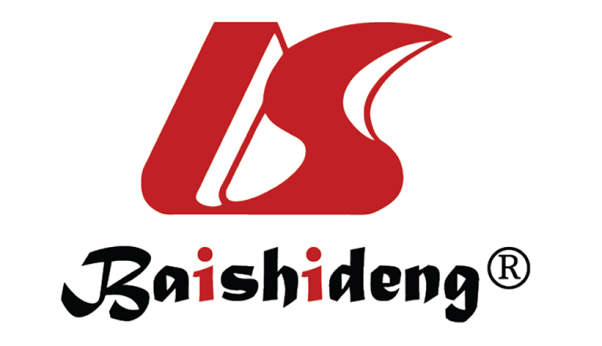 Published by Baishideng Publishing Group Inc7041 Koll Center Parkway, Suite 160, Pleasanton, CA 94566, USATelephone: +1-925-3991568E-mail: office@baishideng.comHelp Desk: https://www.f6publishing.com/helpdeskhttps://www.wjgnet.com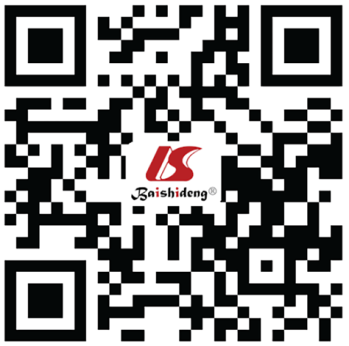 © 2024 Baishideng Publishing Group Inc. All rights reserved.